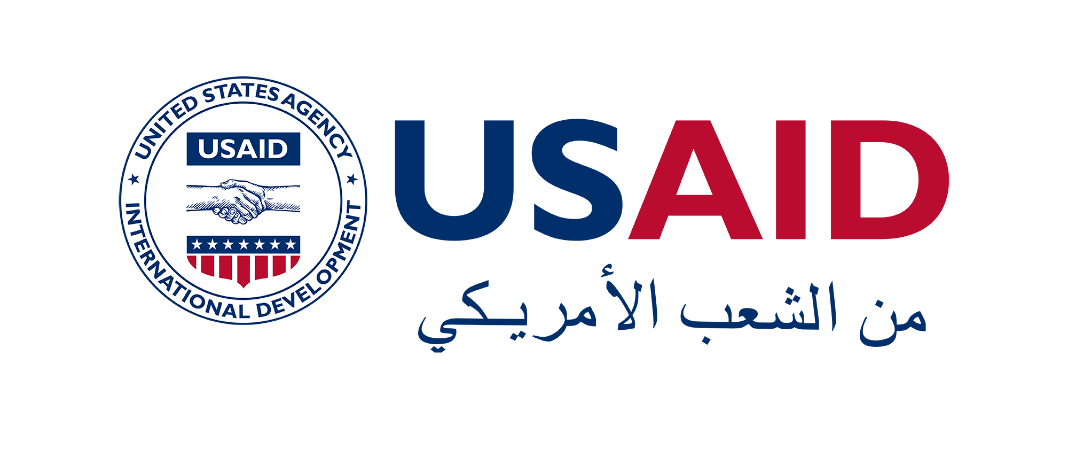 ACRONYMSCAM		Community Asset Mapping العملية المسحية للأصول المجتمعية   CBO		Community Based Organization مؤسسات مجتمع مدنيMEL		Monitoring, Evaluation and Learningقسم المتابعة والتقييم والتعلم USAID 	U.S. Agency for International Development الوكالة الأمريكية للتنمية الدوليةYP		Youth Power شبابنا قوة جدول المحتويات جدول المحتويات	31. المقدمة	3الغاية	3المنهجية	42. المعلومات الديموغرافية	43. النتائج الرئيسية	54. النتائج الرئيسية	7تنمية الشباب	7البيئة المدرسية / التعليمية	9الصحة	11البيئة الاجتماعية	12الإدماج	12الخدمات المجتمعية	135. جداول التحليل	14تحليل المسح المجتمعي	14المقدمة الغايةيستخدم رسم خرائط موجودات المجتمع ( تعيين موجودات المجتمع على الخريطة) ثلاثة مكونات. أولاً، لديه أداة رسم الخرائط المؤسسية التي تتكون من مسح يحدد أصحاب المصلحة / الكيانات ودورهم في المجتمع والخدمات التي يقدمونها. ثانياً، أداة لرسم خرائط المجتمع وهي مسح استقصائي يهدف إلى تحديد احتياجات المجتمع والمعوقات التي تواجهه. ثالثًا، مناقشات مجموعة التركيز مع الشباب لاستيعاب نتائج عمليتي المسح، وتحديد الفرص والتحديات الفريدة في المجتمع. يتم توجيه عملية رسم الخرائط من قبل الشباب، وهي مصممة لتعزيز وكالتهم، وفعاليتهم الذاتية، وبرمجة المبادرات.المنهجيةتم تدريب 34 شابًا وشابة من برما على جمع البيانات لرسم خرائط موجودات المجتمع. يتم تدريب جميع الشباب على كيفية إجراء عمليتي المسح لرسم خرائط الموجودات. بعد ذلك، يقسم الشباب إلى مجموعات مكونة كل منها من ستة أفراد، حيث يعمل قائد شاب واحد كجهة محورية لكل فريق. تم تكليف كل فريق بجزء من مجتمعهم لرسم خريطته خلال اليومين القادمين. تم إجراء التدريب في بلدة برما يومي 29 و 30 تموز 2019 كما تم إجراء عمليات المسح لرسم الخرائط.يتم تحليل نتائج عمليتي المسح بشكل أولي لتوجيه نقاش مجموعة التركيز من المجتمع، مما يساعد على اكتساب نظرة أعمق في القضايا ذات الأولوية. تم إجراء نقاش مجموعة التركيز في 15 تموز 2019 بحضور 16 شابًا وشابة.تقرير رسم خرائط موجودات المجتمع هو عبارة عن تجميع كل هذه النتائج والتحليلات.المعلومات الديموغرافيةالمحافظة: جرشالقضاء: برماحجم العينة  المؤسسية: 20 مؤسسةحجم العينة المجتمعية: 164 مشاركاعدد رسامي الخرائط: 34 مشاركاحجم مجموعة التركيز: 16 مشاركًاكان جميع المشاركين من سكان برما. 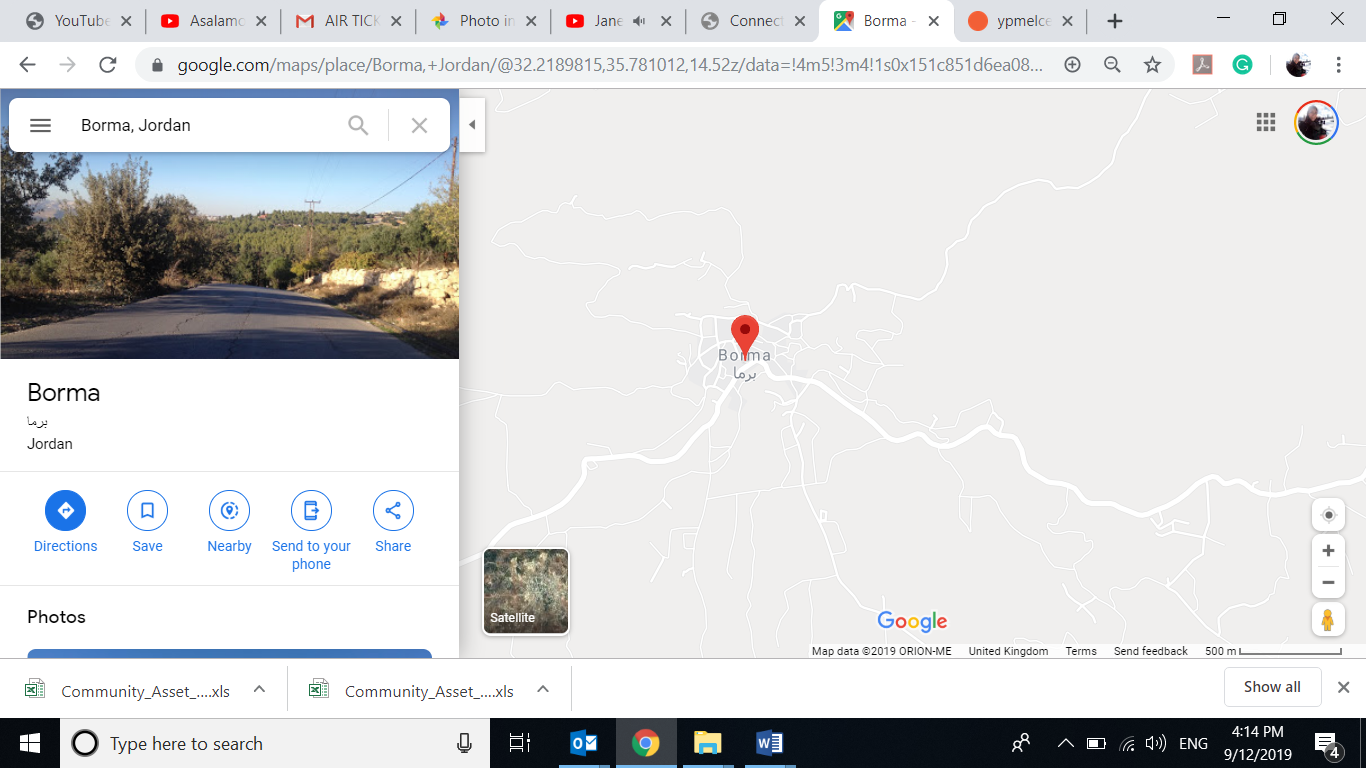 النتائج الرئيسيةفيما يلي لمحة عامة عن النتائج:الجنسيات التي شملها الاستطلاع من خلال المسح لرسم خرائط المجتمع:91% أردنيون1%  سوريون8%  فلسطينيونتراوحت الفئة العمرية التي شملها المسح من 12- 85عامًا ، وكانت أعمار 50% من العينة أقل من 29 عامًا.كان التوزيع حسب النوع الاجتماعي متقاربا بين الذكور والإناث حيث بلغ (51% ذكور و49%  إناث).فيما يلي التوزيع حسب الجنس والعمر:فيما يلي التوزيع حسب الجنس والعمر:أظهر المسح لرسم خرائط المجتمع أن هناك العديد من القضايا التي تشكل مصدر قلق كبير أو إشكالية كبيرة للمجتمع. فيما يلي قائمة بأكثر القضايا المثيرة للقلق، ومع ذلك، ينبغي ألا تقتصر مبادرات الشباب على المشكلات المدرجة أدناه:فرص الترفيه للشباب غير موجودة، سواء من خلال التدريبات أو الأنشطة التي توفر منفذاً إيجابياً للشباب.لا يتلقى الشباب أي دعم ويتطلب الوضع ايجاد طريقة لسماع أصواتهم، مثل وجود فريق حوار ومناقشة أو أماكن لإجراء مناقشات بين الشباب.أكد الشباب على أهمية إعادة فتح محطة المعرفة لتلقي الدورات التي تدعم الشباب.ذكر الشباب أن إيجاد طريقة للوصول إلى مختبرات الكمبيوتر أمر بالغ الأهمية حتى يتمكنوا من مواصلة رحلة التعلم.موارد الأعمال غير موجودة، ذكر الشباب أنهم وجدوا طريقة لمعرفة كيفية العثور على هذه الموارد عبر الإنترنت.تحتاج المرأة إلى مزيد من الفرص لدمجها في المجتمع بدءاً من أن تصبح جزءًا من مراكز / أنشطة الشباب.تعد معالجة مشكلة الزواج المبكر والقيود المفروضة على المرأة قضية رئيسية في حياة المرأة.يحتاج الشباب إلى آليات للتعامل مع ضغوط الحياة وكيفية حل المشاكل بشكل أكثر فعالية.أعرب الشباب عن أهمية إنشاء أنشطة خارج المناهج الدراسية، بحيث يشعرون بأنهم لا ينتمون إلى مدارسهم فحسب بل إلى مجتمعاتهم المحلية أيضا.يعد توجيه حياة الشباب أمرًا بالغ الأهمية، ويمكن أن يقترن ذلك أيضًا بزيادة الوعي في المجتمع بشأن القضايا الملحة.اعتبرت دورات اللغة الإنجليزية والرياضيات بالغة الأهمية بالنسبة للتوظيف وزيادة فرص العمل.تتطلب المدارس تدابير السلامة مثل صناديق الطوارئ ومجموعات الإسعافات الأولية.الوعي الصحي ضروري سواء كان عن التدخين أو التغذية أو تعاطي المخدرات.تحتاج المنشآت الصحية إلى تدريب حول كيفية استخدام جهاز الأشعة السينية وزيادة الكفاءة في معالجة التحديات الصحية الرئيسية في المجتمع.قضايا المياه هي مشكلة يواجهها المجتمع بأسره، والشباب ليسوا متأكدين من كيفية معالجة هذه المشكلة.ذكر الشباب أهمية رفع الوعي حول الحفاظ على برما نظيفة، ووضع المزيد من حاويات القمامة.تم تحديد ما مجموعه  20 مؤسسة من قبل 34 مصممًا في برما.فيما يلي توزيع المؤسسات على أساس النوع: استفسر المسح لرسم خرائط المؤسسات عن احتياجات الشباب الذين لم يكملوا تعليمهم. باستخدام تحليل الأحياء، ظهرت المحاور التالية:النتائج الرئيسيةيستخدم هذا التقرير مخطط المسح لرسم خرائط المجتمع وإدراج المعلومات ذات الصلة من نتائج رسم الخرائط المؤسسية ومناقشة مجموعة التركيز. تم تقسيم هذه النتائج إلى ستة محاور:تنمية الشبابالبيئة التعليميةالصحةالبيئة الاجتماعيةالإدماجالخدمات المجتمعيةتنمية الشباب1 . كيف تقيم منافذ الشباب التالية في مجتمعك؟منافذ الشباب التي تحتاج إلى أكبر قدر من التحسين:الترفيه (المسارح السينمائية، الحدائق العامة ، المقاهي ، مقاهي الإنترنت) - 110 (67٪) صنّفوا هذا باعتباره منفذ الشباب الأكثر احتياجًا للتحسين.الأماكن العامة الصديقة لذوي الإعاقة - 105 (64٪) صنّفوا هذا المنفذ باعتباره ثاني أسوأ منفذ للشباب.المكتبة - 96 (59 ٪) صنّفوا هذا المنفذ باعتباره ثالث أسوأ منفذ للشباب.مجموعة التركيزذكر الشباب أنه لم تبذل جهودا لإدماج الأشخاص ذوي الإعاقة. يبدو أن المجتمع نفسه لا يقدم الدعم لهم. لم تنجح المبادرات القليلة التي حاولت معالجة وصمة العار بسبب عدم وجود دعم من قبل المجتمع.ذكر الشباب أنه لا توجد مكتبات في مجتمعهم، لا عامة ولا خاصة.2. ما مدى سهولة الوصول إلى الخدمات التالية خارج المدرسة في مجتمعك؟الخدمات خارج المدرسة الأقل وصولاً أو غير موجودة:محطة المعرفة عبر الإنترنت - 21 (12.8٪) قالوا أن هذه الخدمة لا يمكن الوصول إليها.الفن والموسيقى والأنشطة المسرحية - 21 (12.8٪) قالوا أن هذه الخدمة لا يمكن الوصول إليها.الوصول إلى أجهزة الكمبيوتر في مركز الكمبيوتر - 20 (12.2 ٪) قالوا أن هذه الخدمة لا يمكن الوصول إليها..مجموعة التركيزكانت هناك محطة معرفة ولكن تم إغلاقها، ربما بسبب قلة الإيرادات.بالنسبة للفنون والموسيقى والأنشطة المسرحية، لا يوجد معلمون متخصصون في هذا القطاع يمكنهم دعم الشباب في هذه الأنشطة.واجهت مراكز الكمبيوتر نفس التحديات التي واجهتها الفنون، حيث لا يوجد معلمون متخصصون في هذا المجال. إذا كان مركز الكمبيوتر مفتوحًا، يتم استخدامه كمرفق لأغراض لا تتطلب استخدام الكمبيوتر.3. هل سمعت عن أو كنت جزءا من( شاركت في)  البرامج التالية في مجتمعك؟البرامج الأقل سمعة/ مشاركة من برامج التوجيه والإرشاد في المجتمعإذاعة المجتمع - 141 (86٪) لم يسمعوا عنها / لم يكونوا جزءًا منها.الإرشاد (النفسي، الوظيفي) - 125 (76.2٪) لم يسمعوا عنها / لم يكونوا جزءًا منها.فتيات الكشافة - 117 (71.3٪) لم يسمعن عنها / لم يكن جزءًا منها.أنشطة التوجيه / الاستشارة الخاصة بالمنظمات غير الحكومية ومؤسسات المجتمع المحلي - 117 (71.3٪) لم يسمعوا عنها/ لم يكونوا جزءًا منها..4 . هل يوفر مجتمعك ما يلي للمساعدة في عملية الدخول في القوى العاملة؟المساعدة المستخدمة الأقل للدخول في القوى العاملةمعارض الوظائف - 93 (56.7٪) قالوا أن هذه الخدمة غير متوفرة في برما.دعم رواد الأعمال - 89 (54.3٪) قالوا أن هذه الخدمة غير متوفرة في برما.الإرشاد الوظيفي - 86 (52.4 ٪) قالوا أن هذه الخدمة غير متوفرة في في برما.مجموعة التركيزذكر الشباب أنه يوجد عدد قليل جدًا من المنظمات غير الحكومية ومؤسسات المجتمع المحلي النشطة العاملة في برما. لذلك كان هناك القليل من الدعم، إن وجد، لإدارة المشاريع.موارد الأعمال غير موجودة، ذكر الشباب أنهم وجدوا طريقة لمعرفة كيفية العثور على هذه الموارد عبر الإنترنت.يطالب الشباب ببرامج التدريب المهني لزيادة فرصهم.5.  ما هي الأماكن التي يجتمع الشباب فيها في مجتمعك؟ اختر كل ما ينطبق.الأماكن الأقل استخداما من قبل الشبابالأندية - 4.9٪ فقط قالوا أن الشباب يتجمعون في الأندية.الجامعة - 4.9٪ فقط قالوا أن الشباب يتجمعون في الجامعة.الأماكن الأكثر استخداما من قبل الشبابملاعب كرة القدم - 60.4٪ من المشاركين قالوا أن الشباب يتجمعون في ملاعب كرة القدم.في الشارع - يتجمع معظم الشباب في الشارع. 56.7٪ من المشاركين اختاروا هذا المكان.المراكز المجتمعية / مراكز الشباب - 55.5٪ من المشاركين قالوا أن الشباب يتجمعون في المراكز المجتمعية / مراكز الشباب.مجموعة التركيزأماكن تجمع الشباب تقتصر على الذكور حيث أن ثقافة العار لا تسمح للإناث بالمشاركة في الأندية الرياضية أو أية أندية.البيئة المدرسية / التعليمية6. في رأيك، ما هي أهم ثلاث مشكلات تعاني منها المدارس (في مجتمعك)؟أهم القضايا في المدرسة:الحضور - قال 72 ٪ من أفراد المجتمع أن الحضور هو واحد من أهم ثلاث مشكلات تواجه المدرسة.العنف / التنمر - قال 48.2٪ من أفراد المجتمع أن العنف / التنمر هو واحد من أهم ثلاث مشكلات تواجه المدرسة.الاكتظاظ - قال 43.9٪ من أفراد المجتمع أن الاكتظاظ هو واحد من أهم ثلاث مشكلات تواجه المدرسة.مجموعة التركيزالشباب في برما لا يحضرون الفصول المدرسية لأنهم يشعرون أنها لا تضيف أي قيمة لمعرفتهم.أساليب تدريس المعلمين سيئة للغاية (على سبيل المثال لا يكررون نقطة لأي طالب لم يفهمها).ثقافة العار تمنع الإناث من مواصلة تعليمهن المدرسي.هناك عدم وعي لدى الشباب في برما بأهمية التعليم.نوعية التعليم رديئة بسبب عدم كفاءة المعلمين.المحسوبية تؤثر على درجات الطلاب. يحصل بعض الطلاب على درجات لا يستحقونها.7.  في رأيك ما هي أهم ثلاث مشكلات تتعلق بالخدمات المدرسية في مجتمعك؟أعلى  مشكلات في الخدمات المدرسية:ظروف التعلم السيئة - 113 (68.9 ٪) قالوا عند إعطاؤهم قائمة من المشكلات أن هذه مشكلة أولى في المدرسة.عدم وجود دروس خصوصية - 93 (56.7٪) قالوا عند إعطاؤهم قائمة من المشكلات أن هذه واحدة من أهم المشكلات في المدرسة.قلة التوجيه / الاستشارة - (الشعور بالارتباط بالبيئة المدرسية) - 92 (56.1٪) قالوا عند إعطاؤهم قائمة من المشكلات أن هذه واحدة من أهم المشكلات في المدرسة.8. هل واجهت أنت أو أي شخص تعرفه هذه المشكلات المتعلقة بالسلامة في المدرسة في مجتمعك؟المشكلات المتعلقة بالسلامة الأكثر تكرارا في المدارسالتنمر (البدني / اللفظي) - 63٪ اختاروا هذه كمشكلة سلامة متكررة كثيرا في المدارس.الإيذاء الجسدي (من قبل الطلاب و / أو المعلمين) - 54٪ اختاروا هذه كمشكلة سلامة متكررة كثيرا في المدارس.مجموعة التركيزالعنصرية والتنمر في المؤسسات التعليمية قائمة على أساس اللون والعرق.القبائل هي الهيئات التي تقرر كيفية التعامل مع سوء المعاملة ، وغالبًا لا تؤدي إلى أية تداعيات أو عقوبات.9.  هل واجهت أنت أو أي شخص تعرفه مشكلات المدارس التالية في مجتمعك؟المشكلات العامة الأكثر شيوعا في المدارس: عدم وجود مساحات كافية في الفصول الدراسية - 41 (25٪) اختاروا ذلك باعتباره مشكلة تحدث بشكل متكرر في المدارس.نقص المعدات (الكتب ، المعدات الترفيهية ، أجهزة الكمبيوتر) - 40 (24.4٪) اختاروا ذلك باعتباره مشكلة تحدث بشكل متكرر في المدارس.سوء نوعية التعليم - 39 (23.8٪) اختاروا ذلك باعتباره مشكلة تحدث بشكل متكرر في المدارس.المعلمون ليس لديهم الخبرة الكافية - 39 (23.8٪) اختاروا ذلك باعتباره مشكلة تحدث بشكل متكرر في المدارس..مجموعة التركيزذكر الشباب أن الالتحاق بالمدرسة ليس آمنا حيث أن العناصر الأساسية للسلامة غير موجودة. على سبيل المثال، لا توجد مجموعات للطوارئ، ولا يوجد مدرسون يعرفون ماذا يفعلون في حالة حدوث إصابة.10. هل واجهت أنت أو أي شخص تعرفه هذه العقبات في المدارس في مجتمعك؟أهم ثلاثة عوائق أمام التعليملا توجد مساعدة للأشخاص الذين يعانون من صعوبات التعلم - 48 اختاروا هذا كواحد من أكبر ثلاثة عوائق أمام التعليم.عدم توفر إمكانية الوصول للأشخاص ذوي الإعاقة - 35 اختاروا هذا كواحد من أكبر ثلاثة عوائق أمام التعليم.النقل / موقع المدرسة - 34 اختاروا هذا كواحد من أكبر ثلاثة عوائق أمام التعليم.مجموعة التركيزتكاليف النقل مرتفعة للغاية بحيث يصعب الذهاب إلى مدينة جرش للدراسة هناك.لا يوجد سوى مسارين اثنين من مسارات التوجيهي، المسار العلمي والمسار الأدبي.الأهالي هم أيضا يشكلون عوائق أمام تعليم الإناث، فالأهالي في كثير من الأحيان لا يدعمون بناتهم من أجل مواصلة تعليمهن خوفا من ثقافة العار.11.هل يوجد ما يلي في المدارس في مجتمعك؟أقل أنشطة موجودة لتطوير الطلاب في المدارس: الأنشطة غير المنهجية بقيادة الطلاب - 86 مشاركا قالوا أن هذه غير موجودة.الأنشطة التطوعية - 79 مشاركا قالوا أن هذه غير موجودة.أنشطة تحسين المدارس - 79 مشاركا قالوا أن هذه غير موجودة.مجموعة التركيزالشباب يشعرون بالعجز ويتم تجاهلهم عندما يتعلق الأمر بالقرارات التي تتخذها السلطة والشخصيات المؤثرة.الصحة12. الرجاء اختيار ثلاثة مما يلي تعتبرها الأكثر أهمية للشباب:أهم الموضوعات المتعلقة بالصحة للشباب:التدخين - 68.9 ٪ صنفوا ذلك في قائمة أهم قضايا متعلقة بالصحة للشباب.التغذية - 57.3٪ صنفوها في قائمة أهم قضايا متعلقة بالصحة للشباب.المخدرات - 55.5٪ صنفوها في قائمة أهم قضايا متعلقة بالصحة للشباب.مجموعة التركيزالتدخين من قبل الصغار الذين هم تحت سن 18 سنة يشكل مشكلة بارزة في برما. يكافح الشباب من أجل ألا يتأثروا بالتأثيرات السيئة، فهم بحاجة إلى الأدوات اللازمة ليقولوا "لا" وأن يعرفوا لماذا ينبغي أن يقولوا "لا".شظف وضغوط  العيش في مجتمع منعزل، مع العديد من الكفاح والتحديات، غالبًا ما يجعل الشباب يلجؤون للتدخين كآلية للتأقلم.لا توجد مراقبة حكومية على المخدرات، سواء على التجار أو المتعاطين.جلسات التوعية حول المخدرات كانت غير فعالة وغير جذابة للشباب.هناك نقص في الوعي بالموضوعات المتعلقة بالصحة : التدخين أو التغذية أو تعاطي المخدرات.13. هل تعتبر ما يلي مشكلات في المرافق الصحية المحلية؟أكثر المشكلات إشكالية في المرافق الصحية المحلية في برما:توفر خدمات الصحة العقلية (طبيب نفسي، معهد) - 59.8٪ اعتبروا ذلك مشكلة كبيرة.قلة ساعات العمل - 54.3٪ اعتبروا ذلك مشكلة كبيرة.توفر أطباء متخصصين - 53.7٪ اعتبروا ذلك مشكلة كبيرة.مجموعة التركيزلا يوجد مركز صحي شامل في برما. يوجد طبيب واحد فقط ، وهناك أيضا نقص في الموظفين للمساعدة. عدد الموظفين قليل وهم غير مؤهلين  ويفتقرون إلى المعرفة لمساعدة المرضى.البنية التحتية للمراكز الصحية ليست مناسبة للأشخاص ذوي الإعاقة وكبار السن (لا توجد مصاعد).14. أي مما يلي تعتبره يشكل عائقا أمام الرعاية الصحية في برما (اختر 2- 3 )؟أهم العوائق أمام الرعاية الصحية:عدم القدرة على الوصول إلى المرفق الصحي - 122 (63.2 ٪) قالوا أن هذه مشكلة تحدث بشكل متكرر.الخدمات المطلوبة غير متوفرة -  42.7٪  قالوا أن هذه مشكلة تحدث بشكل متكرر.العوائق المالية - 42.1 ٪  قالوا أن هذه مشكلة تحدث بشكل متكرر.مجموعة التركيزالتنقل من وإلى المركز الصحي يمثل تحديًا.تعاني النساء الحوامل في ايجاد طبيبة نسائية وتوليد.توجد آلة تصوير بالأشعة السينية ولكن لا أحد يعرف كيفية تشغيلها.البيئة الاجتماعية15. هل واجهت أنت أو أي شخص تعرفه المشكلات التالية في برما؟أكثر المشكلات المجتمعية المتكررة المتعلقة بالبيئة الاجتماعية:التنمر (الحي / العمل) - 27.4٪ أفادوا بأنهم هم أو شخص يعرفونه قد تعرضوا للتنمر.الإساءة اللفظية / العاطفية / النفسية (الشريك / العائلة) - 25.6 ٪ أفادوا بأنهم هم أو شخص يعرفونه قد تعرضوا لشكل من أشكال الإساءة غير الجسدية.التحيز بين الجنسين (ضد الإناث) - 25.6 ٪ أفادوا أنهم هم أو شخص يعرفونه قد تعرضوا للتحيز ضد النوع الاجتماعي.مجموعة التركيزيعطي الأهل الأولوية لزواج بناتهم على اتاحة الفرصة لهن لمتابعة أحلامهن ومواصلة تعليمهن، ويرجع ذلك لقلة الوعي والعادات الاجتماعية التي تؤثر على تفكير الأهل.لا يتم دعم الشباب وطموحاتهم من قبل المجتمع.الإدماج16. هل تشعر أن هناك في مجتمعك فرصا متساوية للوصول إلى الأنشطة / المرافق للذكور والإناث؟40.9٪ قالوا أن الذكور والإناث متساوون في الأنشطة / المرافق. 17. أي مما يلي تعتبرها عوائق تحول دون إدماج (الأشخاص ذوي الإعاقة، اللاجئين، النساء) في برما ؟أهم العوائق التي تحول دون إدماجهم:الأعراف الاجتماعية هي أكثر العوائق أمام الإدماج حيث ذكرها 59.8٪.نقص الوعي المجتمعي هو ثاني أكثر العوائق أمام الإدماج حيث ذكرها 56.1٪.تعد السياسات المحلية ثالث أكثر العوائق أمام الإدماج حيث ذكرها 51.8٪.18.  إلى أي درجة تعتقد أن المجموعات التالية مقبولة في برما؟المجموعات الأقل قبولاً في المجتمعأطفال المطلقين والمطلقات هم المجموعة الأقل قبولًا حيث قال 18.9٪ أنهم نادراً ما يتم قبولهم.الأشخاص من القبائل الأخرى كانت المجموعة الثانية الأقل قبولاً حيث قال 18.3٪ أنهم نادراً ما يتم قبولهم.الأشخاص من  الجنسيات الأخرى كانت المجموعة الثالثة الأقل قبولاً حيث قال 15.9٪ أنهم نادراً ما يتم قبولهم.الخدمات المجتمعية19. كيف تقيم هذه الخدمات ذات الصلة بالبلدية؟الخدمات البلدية التي تحتاج إلى مزيد من التحسين17.1٪  قيموا الخدمات البلدية العامة على أنها "سيئة".مجموعة التركيزينبغي على البلدية أن تقوم بأدوارها، وأن تقدم الخدمات بغض النظر عن القبيلة أو الرشاوى.20. هل هناك مشكلات مع الخدمات التالية في مجتمعك؟الخدمات التي تحتاج إلى أكبر قدر من التحسينالنقل - 55.5٪ ذكروا أن هذه الخدمة "سيئة".المياه - 47٪ ذكروا أن هذه الخدمة "سيئة".الخدمات الحكومية - 41 ٪ ذكروا أن هذه الخدمة "سيئة".مجموعة التركيزتضطر الأسر إلى تقديم رشاوى من أجل الحصول على المياه، وإلا فإنه لن يتم تزويدهم بالمياه. عدم  تقديم سلطة المياه الدعم وصيانة البنية التحتية للمياه تسبب في العديد من المشاكل والتحديات في برما.أوقات ضخ المياه (معظمها في الساعة 3 صباحًا) غير ملائمة للإناث؛ لأنهن هن اللواتي عادة ما يملأن المياه.21. ما مدى موثوقية وسلامة البنية التحتية في برما؟أشكال البنية التحتية الأقل موثوقية وسلامة إنارة الشوارع - 23.8٪ ذكروا أن أإنارة الشوارع غير آمنة وغير موثوقة ، مما يجعلها أكبر مشكلة في البنية التحتية في برما.الطرق - 20.7٪ ذكروا أن الطرق غير آمنة وغير موثوقة.الكهرباء - 20.7٪ ذكروا أن الكهرباء غير آمنة وغير موثوقة.مجموعة التركيزتتأثر البنية التحتية للطرق بالمحسوبية والواسطة، حيث يتم رصف بعض الشوارع ببساطة بسبب المحسوبية والواسطة.22. هل يعاني مجتمعك من هذه المشكلات؟أهم ثلاث مشكلات متعلقة بالتلوث / الموارد في المجتمع:القمامة والأوساخ - 54.3 ٪ صنفوها كواحدة من أكبر المشكلات المتعلقة بالتلوث / الموارد في برما.ندرة المياه - 53.7٪ صنفوها كواحدة من أكبر المشكلات المتعلقة بالتلوث / الموارد في برما..إدارة النفايات (مياه الصرف الصحي، المواد الكيميائية، الملوثات) - 45.7٪ صنفوها كواحدة من أكبر المشكلات المتعلقة بالتلوث / الموارد في برما.مجموعة التركيزقلة الوعي المجتمعي بأهمية التعاون من أجل عدم رمي القمامة على الأرض.لا يوجد صرف صحي مناسب ولا يوجد نظام شغاّل لإدارة النفايات الصلبة.جداول التحليل:تحليل المسح المجتمعيSCHOOL EDUCATION ENVIRONMENT		HEALTH		SOCIAL ENVIRONMENT	INCLUSION		COMMUNITY SERVICES				Institutional Survey AnalysisNumber of Institutions in Borma 	20Focus group questions1.	Which of these are a priority for your community?2.	Why does this happen/exist?3.	Why is this important?4.	What are the other things happening (issues by this) because of this?5.	Who else is responsible for this?6.	What has been done in the past to resolve/address this? Probe: Are the activities/initiatives that addressed this issue? Why did they not work?If yes, what parts were effective, and what parts were not effective?Are there reasons why this service/resource does not exist that you are aware of?What are more specific barriers?Are there any other ideas?الأردن   % 29 & under% 30 & over50%50%%Males%Females51.2%48.8%JordanianSyrianPalestinian149114Q1: How would you rate the following youth outlets in your community?Q1: How would you rate the following youth outlets in your community?Q1: How would you rate the following youth outlets in your community?Q1: How would you rate the following youth outlets in your community?Q1: How would you rate the following youth outlets in your community?Q1: How would you rate the following youth outlets in your community?OptionsGoodAverageBadI don’t knowDoesn’t existEntertainment (movie theater, public parks, café, internet café)1921231487Disability-friendly public spaces2519241581Library2921251871 Learning opportunities in the community (outside school)3128221865Organized activities (@CBOs, @NGOs, youth leaders)2835161669 Spaces for women to gather (houses, mosques, café, clubs)3839281445Youth clubs and associations4333181852Spaces for youth to gather (CBOs, parks, municipality space, schools)3538182152Sport teams/competitions (football team/basketball/swimming)5134111949Sports (basketball/football /swimming)5243131541Spaces for men to gather (streets, houses, café, mosques, clubs)5440111940Q2: How accessible are these following out of school services in your community?Q2: How accessible are these following out of school services in your community?Q2: How accessible are these following out of school services in your community?Q2: How accessible are these following out of school services in your community?Q2: How accessible are these following out of school services in your community?OptionsAlways accessibleSometimesNever accessibleDoesn’t existInternet knowledge station 17402186Art, music, theatre activities10482185Access to computers at computer center 12462086English language courses16471982Business resources  (grants, business  plan, financial guidance)16351994Debates/ Structured Youth  Conversations17531876Computer  center 27361685Employment skills training 23381687Other educational resources (scholarship  & application info)24351689Life skills/activities (communication, teamwork)30511568Computer courses26501474Q3: Have you heard or been part of (participated in) the following programs in your community?Q3: Have you heard or been part of (participated in) the following programs in your community?OptionsYesCommunity radio23Mentorship (psychological, career)39Girl  scouts 47NGO-CBO  guidance/counselling activities47Boy scouts63Religious guidance/counselling84Q4: Does your community provide the following to assist the process of entering the workforce?Q4: Does your community provide the following to assist the process of entering the workforce?Q4: Does your community provide the following to assist the process of entering the workforce?Q4: Does your community provide the following to assist the process of entering the workforce?Q4: Does your community provide the following to assist the process of entering the workforce?OptionsYesSomewhatNoI don’t knowJob fairs12189341Entrepreneurial support15208940Career counseling 14258639Volunteering in the workforce25248134Training for job placement27287831Vocational training21337238Internships29346635Q5: Which places do youth gather when in your community? Select all that apply.Q5: Which places do youth gather when in your community? Select all that apply.OptionsCountFootball-playgrounds99On-the-street93Community-centers-/-Youth-center91Private-homes50Municipal-spaces/halls42Sports-facilities37Coffee-shops-or-cafes34Parks29CBOs16Clubs8University8None4Other2Q6: In your opinion what are the three most important issues in schools (in your community)?Q6: In your opinion what are the three most important issues in schools (in your community)?OptionsCountAttendance118Violence/-bullying79Overcrowded72Teacher-student-relationship53Teacher-parent-relationship45Poor-quality-education42Bad-curriculum34Drop-outs33Student-to-student-relationship32Too-many-school-related-expenses26No-additional-subject-support25No-support-for-people-with-learning-difficulties23Limited-or-no-access-to-school-facilities-(locked)19Infrastructural-issues19Limited-or-restricted-transportation13Distance-from-my-home-or-community10Late-school-shift-for-students-4OtherQ7: What do you consider the top three issues with school services in your community?Q7: What do you consider the top three issues with school services in your community?CountPoor-learning-conditions113Lack-of-tutoring93Lack-of-mentoring/counseling-(feeling-connected-to-the-school-environment)92Lack-of-subject-matter-choices-(Vocational-training,-computer,-English)60After-school-activities51Lack-of-sports50Lack-of-private-student-to-teacher-time32Q8: Have you or has someone you know experienced these safety related issues in school in your community?Q8: Have you or has someone you know experienced these safety related issues in school in your community?YesBullying (physical/verbal)103Physical abuse (by students and/or teachers)89Safety issues to/from school76Unsafe conditions (infrastructural )73Harassment (from students &/or teachers)63Q9: Have you or someone you know experience the following school issues in your community?Q9: Have you or someone you know experience the following school issues in your community?Q9: Have you or someone you know experience the following school issues in your community?Q9: Have you or someone you know experience the following school issues in your community?Q9: Have you or someone you know experience the following school issues in your community?FrequentlySometimesRarelyI don’t knowNot enough space in classroom41514329Lack of equipment (books, recreational equipment, computers)40564325Low quality education39555515Teachers lacking experience39524429Inadequate bathrooms36624620Violence, bullying, harassment36644024Poor maintenance35605019Disconnectedness to school environment34574825Unsafe conditions  (bad wiring, infrastructure)32515328Understaffed26544935Unhygienic2272551510. Have you or has someone you know experienced these barriers to schools in your community?10. Have you or has someone you know experienced these barriers to schools in your community?10. Have you or has someone you know experienced these barriers to schools in your community?10. Have you or has someone you know experienced these barriers to schools in your community?10. Have you or has someone you know experienced these barriers to schools in your community?FrequentlySometimesRarelyI don’t knowNo assistance for people with learning difficulties48583721Lacks accessibility for persons with disabilities35485229Transportation/ location of the school34466123Stray animals29515826Financial reasons (uniform, books, tuition)28635419Parents/family situation (not allowed by family/spouse)24516821Need to work to support family23626415Need to take care of siblings/children/ elderly19576919No assistance for people with learning difficulties4858372111. Do the following exist in schools in your community?11. Do the following exist in schools in your community?YesStudent-led extra  -curricular activities78Volunteering activities 85School improvement activities85School leadership (student  council)10012. Please select three of the following that you consider the most important for youth 12. Please select three of the following that you consider the most important for youth FrequencySmoking113Nutrition94Drugs91Alcohol84Health-education67Environmental-problems45Physical-activity33Obesity18Other013. Do you consider the following to be problems in your local health facilities?13. Do you consider the following to be problems in your local health facilities?13. Do you consider the following to be problems in your local health facilities?13. Do you consider the following to be problems in your local health facilities?Majorly problematicNot problematicDo not knowAvailability of mental health services (psychologist, institute)984224Limited operating hours895223Availability of specialized physicians 885917High number of patients885818Availability of Pharmacy/medication 806420Low quality of service796124Lack of staff capacities756920Availability of equipment756821Lack of hygiene56822614. Which of the following do you consider barriers to health care in (name of community) (choose 2-3)14. Which of the following do you consider barriers to health care in (name of community) (choose 2-3)FrequencyUnable-to-reach-the-health-facility113Services-needed-yet-unavailable70Financial-barriers69Capacity-of-the-center62Delays-in-receiving-care60Female-related-health-challenges41Discrimination-(gender,-tribe,-origin)24Unsure-what-services-are-available015. Have you or has someone you know experience the following issues in your community? 15. Have you or has someone you know experience the following issues in your community? 15. Have you or has someone you know experience the following issues in your community? 15. Have you or has someone you know experience the following issues in your community? YesSometimesNoBullying (Neighborhood/work)457445Verbal/emotional/ psychological abuse (partner/family)427745Gender bias (towards females)427547Physical abuse (partner/family)309539Physical harassment (workplace/community)306371Sexual harassment (workplace/community)17638416. Do you feel that in your community there equal access to activities/facilities for males & females? Yes %54.9%17. Which of the following have you considered barriers to inclusion (persons with disabilities, refugees, women) in (name community)? 17. Which of the following have you considered barriers to inclusion (persons with disabilities, refugees, women) in (name community)? CountSocial-norms98Lack-of-community-awareness92Local-policies85Infrastructure-(disabilities)58Laws-&-legal-framework57Racism/sexism48Individual-perceptions-and-biases45None-of-the-above318. To what degree do you think the following groups are accepted in (name of community)?18. To what degree do you think the following groups are accepted in (name of community)?18. To what degree do you think the following groups are accepted in (name of community)?18. To what degree do you think the following groups are accepted in (name of community)?18. To what degree do you think the following groups are accepted in (name of community)?FrequentlySometimesRarelyI don’t know Children of divorced  parents10227314Other tribes88363010Other nationalities9043265People with disabilities9341246Persons of other educational backgrounds8744249Refugees89461811Divorcees9643187Other Religions 9742178Orphans11525177Persons of other social classes 9342171219. How would you rate these municipal related services?19. How would you rate these municipal related services?19. How would you rate these municipal related services?19. How would you rate these municipal related services?19. How would you rate these municipal related services?GoodNeutralBadI don't knowQ19.a General municipal services61593311Q19.b Providing municipal licenses (building, business, sidewalks)66662210Q19.c Providing official documents6952241920. Are there issues with the following services in your community?20. Are there issues with the following services in your community?20. Are there issues with the following services in your community?20. Are there issues with the following services in your community?20. Are there issues with the following services in your community?YesNoDoesn't existI don’t knowTransportation91382312Water7750289Government Services6754358Roads & Sidewalks65543411Electricity65563211Cleanliness62583311Garbage collection5571335Children Daycare54502139Promotion of tourist places54383042Access to Internet53543522Elderly Services5241333821. How reliable and safe is the infrastructure in (name of community)?21. How reliable and safe is the infrastructure in (name of community)?21. How reliable and safe is the infrastructure in (name of community)?21. How reliable and safe is the infrastructure in (name of community)?21. How reliable and safe is the infrastructure in (name of community)?ExcellentAverageVery poorDoesn't existStreet lights33803912Roads30903410Electricity37793414Buildings20903321Safe/reliable water22873124Sewage/ Plumbing21693143Bridges2542128522. Are these issues in your community? 22. Are these issues in your community? 22. Are these issues in your community? 22. Are these issues in your community? YesNoI don’t knowLitter895223Water scarcity886115Waste Management
(sewage, chemicals, contaminants)755435Desertification648317Air pollution466751Types of OrganizationsTypes of OrganizationsGovernmental 12For-Profit4Non-Profit3Private1Closest type of transportationClosest type of transportationWalking7Taxi4Bus1Walking & Other1Walking & Bus & Taxi3Others4Fees for servicesFees for servicesYes 5No8Some programs7Youth DevelopmentYouth DevelopmentArt & Music Activities0Cultural Activities3Theatre1Summer Camps1Edu.Support- Tutoring 1Edu.Support-  Financial Aid0Edu.Support-  Scholarship0Religious Services & Education3Life Skills Training1Computer3On Job Training0Vocational1Internship3Employment Skills2Business Development0Debates1Volunteering Opportunities2Football Training4Football Teams3Swimming Training0Competitions5Athletes Support1Leadership- Boy Guides0Leadership- Girl Guides0Youth Mentorship1Other1Spaces for Youth DevelopmentSpaces for Youth DevelopmentCommunity/Youth Centers5Club0Football Field4Playground1Parks2Pool0Sports Facilities0Library 0Movie Theater0Museum/Cultural Centers 0Amusement Park0Restaurants0Coffee Shops/Café's0Municipal Spaces/Halls0Meeting Space2Educational EnvironmentEducational EnvironmentAfter School Programs5Education- Secondary/Middle School1Alternative High Schools0Colleges/Universities1Computer Training3Learning Difficulties in Early Childhood2Learning Difficulties0Person with Disability0Tutoring3Student Exchange1Other0HealthHealth Family Planning3Health Awareness Campaigns5 Dental Clinic3 Family Health Clinic2 Specialized Health Clinic3 Public Hospital3 Mental Health Services0 Pediatric Care3 Pre Natal Care2 Health Insurance5 Drugs Rehabilitation Centers0 Other3Social EnvironmentSocial Environment Women support2 Anti-corruption Association0 Family Support Services4 Family Concern's Centers2 Charity4 Other1InclusionInclusion Sr. Citizens Services0 Orphan Shelters1 Refugee Services0 Persons with Disability Services3 Learning Support Person w/Disability4 Learning Support Learning Difficulties Services3 Other2Community ServicesCommunity ServicesWater Safety4Pollution Control1Street Maintenance1Sewage Control1Farming2Sustainable Agriculture0Renewable energy0Internet Access3Public Officials and Offices1Community Development4Services Related to Tourism1Other2Other Programs ServicesOther Programs Services Daily Nurseries0 Day Care Kindergarten0 Day Care School Age0 Parenting Assistance3 Sponsor Special Events/Activities2 Event Organizing5 Other1Services for Education IncompletersServices for Education IncompletersReading, writing and math skills3Developing practical and vocational skills3Providing job opportunities2Youth Counseling5Life Skills7We don't offer any services for youths who didn't complete their education8Other4Needs of youth that did not complete their educationNeeds of youth that did not complete their educationNeeds of youth that did not complete their educationNeed 1Need 2Need 3Awareness & GuidanceFinancial supportGrow/discover skillsLiteracyAwarenessFinancial supportTrainingsCoursesCraftsmanship Entrepreneurial supportCoursesEntertainmentSport opportunitiesSport activitiesDiscovering youth skillsVocational trainingLife skillsAwareness Employment supportGuidanceLiteracyLife skillsLiteracyEntrepreneurial supportLiteracytrainingsGuidanceLife skillsEmployment supportGuidanceHealth careEducationEntrepreneurial supportEducationEmployment supportAwareness No. of beneficiaries/monthNo. of beneficiaries/month1-25226-50551-1001101 - 2004201 - 50011001+ 6We do not offer youth services0Do you have adequate facilities and resources to meet the demands of all youth who seek services from your organization?Do you have adequate facilities and resources to meet the demands of all youth who seek services from your organization?Yes14No4Does not offer any youth services2